				BIBETH.312875@2freemail.com 		                   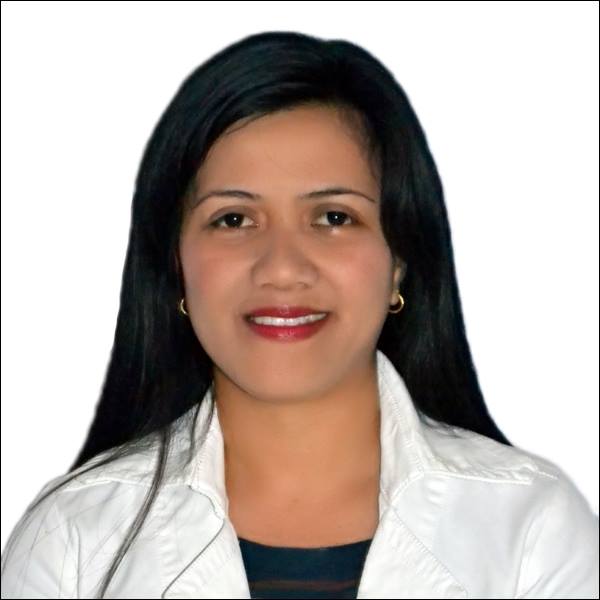 Well-rounded professional with 16 years’ experience as licensed nurse practitioner.Skilled care in medical-surgical adult patients with chronic and acute condition.Seeking for an opportunity in both clinical leadership and patient-focused responsibility.Professional Regulation Commission, Philippine Health Care Services National Certificate IICare Giving National Certificate IICPR Certified, American Heart AssociationAnalytical and Assessment Skills:Developed competency through clinical experience in monitoring health of individuals, groups and communities.Demonstrated competency in minor surgery assistance, mobility assistance and geriatric treatment.Proven ability to comply with relevant documentation requirements, including maintenance of patient’s records and discharge planning.High Level of Patient Care:Demonstrated in high quality of work developed through hospital care experiences.Expert in work medication administration, wound care, IV drug therapy management and first Aid.Communication, Interpersonal and Teamwork Skills:Able to reflectively listen and communicate both verbally and non-verbally with patient in a manner that ensures confidentiality, privacy and sensitivity as established through clinical placements.Highly competent in preparing and delivering in flow sheet charting, medical terminology knowledge  and health wellness expertiseEffective team skills fostered through work experiences in United Arab Emirates and in Philippines for sixteen years.NurseCo Home HealthCare United Arab Emirates				                       2014 – 2016Health Care Technician	January 1, 2014 – January 15, 2016Responsibilities:Provides total care of medical-surgical patients post hospitalizationAssess patient's condition and priority careAssist in patient's ambulation/Transfers patient from bed to wheelchair, vice versa Monitor vital signs, LOC, blood sugar, pain, input /output, and other related medical conditionFeeding all forms- PEG, oral, NGT, OGT, Cleaning and dressing of post -op/open woundsAdminister Medications -oral, sublingual, suppository, TNGT, TPEG, IV, IM, SQ, intradermalPrepares bed and linensEstablishes rapportReports abnormal/untoward incident or reactionsPerforms morning and afternoon careProvides all comfort measuresProvides pain managementDr. Esteban V. Ante Memorial Hospital, Philippines				                       2004 – 2013Staff Nurse      May 2004 – September 2013Responsibilities:Gathers pertinent data/ patient's information/chief complainsInterviews and documentsMakes Nursing Care PlanAssists physician in physical examinationsCarry-outs doctor's orderAdmits/Discharges patientsMonitors vital signs, LOC, pain, input/output, etc..Refers and records all abnormal condition to Resident on dutyAdministers medications: oral, vaginal/anal suppository, IV, IM, SQ, intradermal, TNGT, TPEGInserts Intravenous fluid, indwelling catheter.Cleanses and dresses open/post op woundsAssists in major and minor surgery/Observes sterile technique during surgeryRevives arresting patientsPost mortem care for expired patientsLudovice General Hospital, Philippines				                                    2001 – 2004Staff Nurse     February 2001 – March 2004Tanchuling General Hospital, Philippines				                                    1999 – 2000Staff Nurse	September 1999 – May 20002005-2009				Master in NursingBicol University Graduate School – Legaspi City, Philippines1994 – 1998				Bachelor of Science in NursingBicol University College of Nursing – Legaspi City, PhilippinesDecember 13, 2015             	1st International Quality and Safety Conference 	Saudi- German Hospital Dubai, U.A.E.December 10, 2015 	Re-Use and Reprocessing: Control of Pathogens	Saudi- German Hospital Dubai, U.A.E.September 17, 2015        	Disaster Triage: Are You Ready?	Saudi- German Hospital Dubai, U.A.E.August 27, 2015	Improving the Care of Stroke Patients: Get with the Guidelines	Saudi- German Hospital Dubai, U.A.EJuly 17, 2015                     	Basic Life Support	Emergency Care Training Center, Dubai, U.A.E.December 8-9, 2011          	Clinical Skills Enhancement Seminar	Naga City, Philippines2008	Standard First Aid Training       	BLS-CPR and First Aid Instructorship Training Course       	Emergency Evacuation Management Training     	Accident Prevention Management Training      	Ambulance Operation Management Training      	Advance Survival Swimming Training       	Basic Water Safety and Rescue Training      	Preceptorship Training- Philippine Orthopedic Centre     	Preceptorship Training- San Lazaro HospitalComputer Skills				Microsoft Outlook Microsoft Word, PowerPoint and Web Research (Intermediate)PROFESSIONAL PROFILELICENSE and CERTIFICATESKEY SKILLS AND PERSONAL ATTRIBUTES PROFESSIONAL OVERVIEWEDUCATION AND QUALIFICATIONPROFESSIONAL DEVELOPMENT AND TRAININGCOMPETENCIES